Lindeberg skoleHei alle foresatte på Lindeberg skole!Mandag 27.04.20 åpner skolen for 1.-4.trinn. Det gleder vi oss til og ønsker alle elevene på småskoletrinnet velkommen tilbake. Vi vet at noen av dere er bekymret for om skolen åpner for tidlig, og om deres barns helse blir godt nok ivaretatt. Her må vi be dere stole på helsemyndighetene når de sier at det er trygt å sende barna på skole. Samtidig minner vi om at det er viktig at alle fortsetter å følge deres anbefalinger om mindre lekegrupper, gode rutiner for hygiene og at man følger anbefalinger om avstand til de utenfor hjemmeboende familie.For å sikre en trygg og god gjenåpning har alle skoler fått tilsendt en veileder som er utarbeidet av Folkehelseinstituttet og Utdanningsdirektoratet. Det er denne veilederen som har vært styrende for oss når vi har laget en plan for hvordan vi kan gjenåpne Lindeberg for de yngste elevene våre. Nedenfor finner dere informasjon om tiltak og organisering som vil gjelde fra og med gjenåpningen nå på mandag.Smitteforebyggende tiltakSkolen vil følge tre viktige hovedpunkter for å bremse smittespredning:1. Syke personer skal ikke være på skolen2. God hygiene3. Redusert kontakt mellom personerDagsplan hver dag:Gruppeinndeling 1.-4.trinn:1. og 4.trinn: Hvert trinn er delt inn i fire grupper, maks størrelse er 13 elever2. og 3. trinn: Hvert trinn er delt inn i tre grupper, maks størrelse er 12 eleverAlle gruppene skal ha eget rom og egen avgrenset plass i skolegården.Vi kommer ikke til å ha innesko i perioden fram mot sommeren. Dette for å hindre trengsel i garderoben.Skoleuken:Elevene har sin skoledag fra kl. 08.30-13.40 hver mandag. Etter dette er det tilbud for dem som har meldt seg på AKS til kl. 16.00Tirsdag til fredag er elevene på skolen fra kl. 08.30-13.10 og på Aks fram til kl. 16.00 for dem som har meldt seg på. Følging av barn til skolen:Av smittevernhensyn skal ingen foresatte bevege seg inn i skolegård eller skolebygg. Foresatte kan følge barna sine til utkanten av skolegården. I resten av skolegården må man bruke skjønn. Kl. 08.30 vil de ansatte ta i mot barna. Viktig at alle er presise. Beskjeder og spørsmål til skolen:Bemanning i tidsrommet 08.30-16.00 er økt betraktelig for å ivareta barna på best mulig måte. De ansatte vil ikke ha anledning til å svare på henvendelser i løpet av dette tidsrommet. Vi er opptatt med å passe på barna deres. Lærerne vil være særlig opptatt i tidsrommet 08.15-14.15. Alle spørsmål eller beskjeder til skolen må sendes skriftlig på mail/skolemelding til kontaktlærer på trinnet eller til Kristin på Aks. Matpakke, skiftetøy og skolesakerElevene må ha med minst to matpakker og egen drikke som skal holde hele skoledagen. Veilederen som gjelder skoler i Oslo, tillater ikke at Aks har matservering.Skiftetøy må oppbevares i egen pose som fraktes frem og tilbake til skolen hver dag.For å unngå smitte skal barna ikke dele skolesaker som blyant, viskelær, farger mm. Skolen vil ha ekstra utstyr i alle klasserom, men det er enda bedre hvis dere sender med eget barn dette hver dag. Oppstart hver morgen og etter friminuttElevene skal møte på sin gruppes avtalte møtested. FriminuttSkolegården vil bli delt inn i syv soner. Kun to trinn vil ha friminutt om gangen. Disse to trinnene vil følge sine gruppeinndelinger, også i friminuttet. Hver gruppe vil få tildelt sin sone i skolegården. Det vil være god voksentetthet også i friminuttene. Renhold og hygienetiltakSkolen vil i tråd med retningslinjene ha økt renhold og oppfølging av hygiene når skolen gjenåpner. Vi har blant annet utformet en plan for renhold som beskriver både hyppighet og omfang av det ekstra renholdet som vil bli gjennomført. Det vil også bli innført ekstra hygienetiltak for elever og ansatte. Ett av disse tiltakene omfatter fast håndvask etter hvert friminutt og ellers jevnlig i løpet av dagen. Det vil foregå ekstra renhold i klasserommene mens elevene har friminutt. Skolen har økt den totale stillingsprosenten på renhold i denne perioden.Elever i risikogrupperTa kontakt med Undervisningsinspektør, Hans Sigurd Gundersen, hvis ditt barn har behov for spesielle tilrettelegginger i forbindelse med gjenåpningen. Kontinuerlig evalueringLedelsen ved skolen har i samarbeid med de ansatte utarbeidet en plan som skal sikre en gjenåpning i tråd med helsemyndighetenes råd og føringer. Vi vil gjennomføre en kontinuerlig evaluering av tiltak og organisering. Dere vil bli informert ved behov for større endringer. Vi ønsker alle elever på 1.-4.trinn velkommen til gjenåpning mandag 27.04.20. Vi gleder oss til å møte barna deres igjen.Med vennlig hilsenHans Sigurd Gundersen, Yasmin Naz, Ebi Rezvan, Kristin Øidvin og Bjarte Buen Lindeberg skole; Oppstillingsplasser for 1-4. 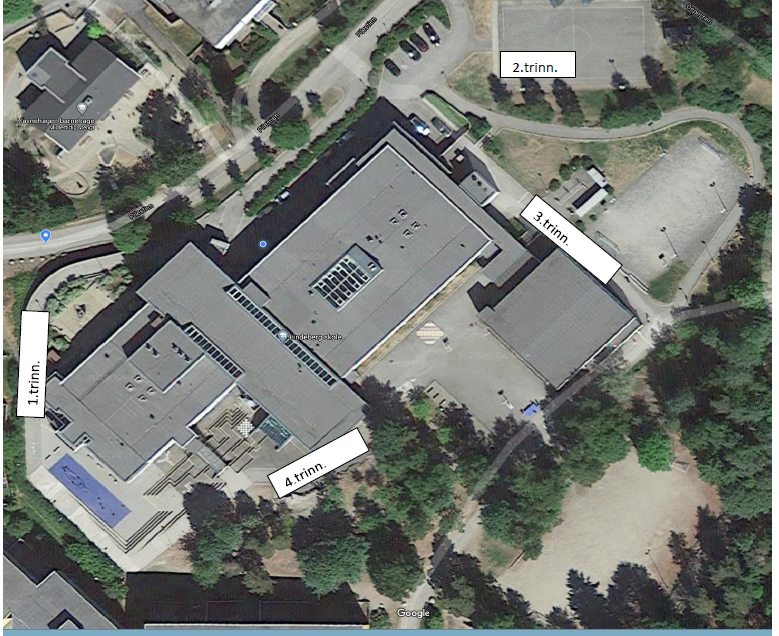 TidINNHOLDViktige beskjeder og tiltak0830-0900Rolig oppstart i klasserommene før undervisningen starter.Eleven møter opp kl.08.30.  Elevene skal møte opp på avtalt møtested i skolegården (informasjon under) Eleven kan ikke møte opp før 08.30 Foresatte skal ikke følge elever inn i verken skolegård eller skolebygning (mer informasjon under)08.30-13.40Undervisning inkl. matpauser og friminuttElevene har ikke friminutt samtidig.Skolegården er delt inn i soner.Økt voksentetthet ute.